В субботу  16 ноября, в «День толерантности», учительница математики и классный руководитель 6а класса провела урок на тему: «Толерантность – путь к миру»Цели: Дать определение толерантности;Определить качества толерантного человека;Продолжить знакомство детей с понятием «толерантное отношение»;Продолжить формирование толерантного, милосердного, терпимого отношения к сверстникам и взрослым людям;Продолжить формирование стремления оказывать помощь и быть готовым её принимать.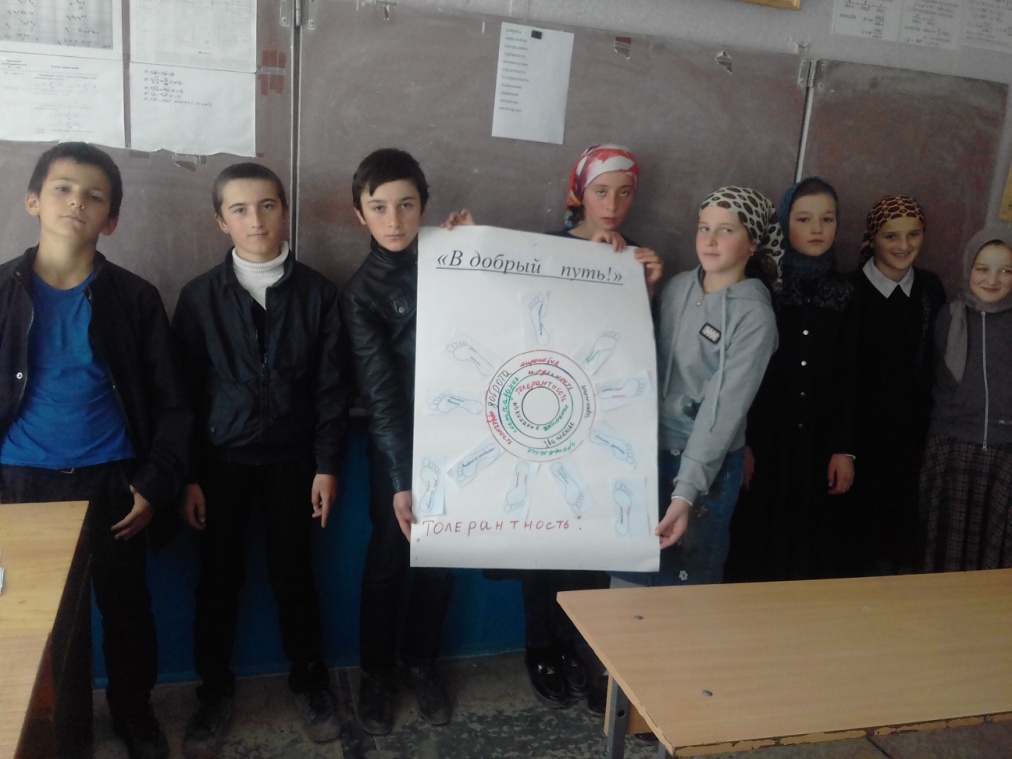 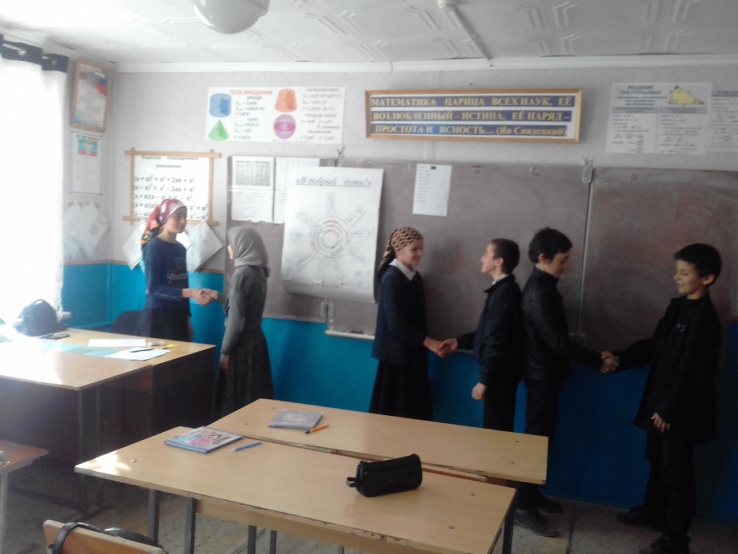 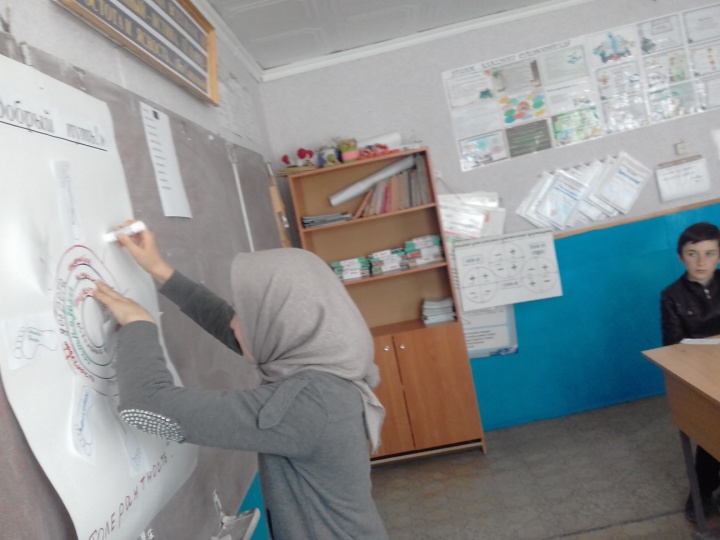 